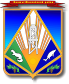 МУНИЦИПАЛЬНОЕ ОБРАЗОВАНИЕХАНТЫ-МАНСИЙСКИЙ РАЙОНХанты-Мансийский автономный округ – ЮграАДМИНИСТРАЦИЯ ХАНТЫ-МАНСИЙСКОГО РАЙОНАП О С Т А Н О В Л Е Н И Еот 28.12.2021                                                                                                № 360г. Ханты-МансийскО наделении муниципального автономного учреждения «Спортивная школа Ханты-Мансийского района» правом по оценке выполнения нормативов испытаний (тестов) Всероссийского физкультурно-спортивного комплекса«Готов к труду и обороне» (ГТО) в Ханты-Мансийском районеВ соответствии со статьями 15, 43 Федерального закона от 06.10.2003 № 131-ФЗ «Об общих принципах организации местного самоуправления 
в Российской Федерации», с частью 3 статьи 31.2 Федерального закона 
от 04.12.2007 № 329-ФЗ «О физической культуре и спорте в Российской Федерации», распоряжением администрации Ханты-Мансийского района от 27.07.2021 № 843-р «Об утверждении Устава муниципального автономного учреждения «Спортивная школа Ханты-Мансийского района», в целях организации и проведения тестирования населения по выполнению нормативов испытаний (тестов) Всероссийского физкультурно-спортивного комплекса «Готов к труду и обороне» (ГТО):Наделить муниципальное автономное учреждение «Спортивная школа Ханты-Мансийского района» правом по оценке выполнения нормативов испытаний (тестов) Всероссийского физкультурно-спортивного комплекса «Готов к труду и обороне» (ГТО) в Ханты-Мансийском районе.Утвердить положение о Центре тестирования по выполнению видов испытаний (тестов), нормативов, требований Всероссийского физкультурно-спортивного комплекса «Готов к труду и обороне (ГТО)» согласно приложению.Муниципальному автономному учреждению «Спортивная школа Ханты-Мансийского района»:Организовать работу центра тестирования по выполнению нормативов испытаний (тестов) Всероссийского физкультурно-спортивного комплекса «Готов к труду и обороне» (ГТО). Обеспечить финансирование деятельности центра тестирования 
в рамках муниципального задания учреждения, предусмотренного 
на соответствующие цели.Признать утратившими силу постановления администрации 
Ханты-Мансийского района:от 10.07.2015 № 153 «О наделении МБОУ ДОД «ДЮСШ Ханты-Мансийского района» полномочиями Центра тестирования по выполнению видов испытаний (тестов), нормативов, требований Всероссийского физкультурно-спортивного комплекса «Готов к труду и обороне»;от 11.12.2018 № 355 «О внесении изменений в постановление администрации Ханты-Мансийского района от 10.07.2015 № 153 
«О наделении МБОУ ДОД «ДЮСШ Ханты-Мансийского района» полномочиями Центра тестирования по выполнению видов испытаний (тестов), нормативов, требований Всероссийского физкультурно-спортивного комплекса «Готов к труду и обороне».Опубликовать настоящее постановление в газете «Наш район», 
официальном сетевом издании «Наш район Ханты-Мансийский, разместить на официальном сайте администрации Ханты-Мансийского района.Контроль за выполнением постановления возложить на заместителя главы Ханты-Мансийского района по социальным вопросам.Глава Ханты-Мансийского района                                               К.Р.Минулин Приложение к постановлению администрации Ханты-Мансийского района от 28.12.2021 № 360Положениео Центре тестирования по выполнению видов испытаний (тестов), нормативов, требований Всероссийского физкультурно-спортивного комплекса «Готов к труду и обороне» I. Общие положения1. Положение о Центре тестирования по выполнению видов испытаний (тестов), нормативов, требований Всероссийского физкультурно-спортивного комплекса «Готов к труду и обороне» (далее – Положение) разработано в соответствии с частью 2 статьи 31.2 Федерального закона от 04.12.2007 № 329-ФЗ «О физической культуре и спорте в Российской Федерации».2. Положение устанавливает порядок организации и деятельности Центра тестирования по выполнению видов испытаний (тестов), нормативов, требований Всероссийского физкультурно-спортивного комплекса «Готов к труду и обороне» в Ханты-Мансийском районе (далее – Центр тестирования), осуществляющих тестирование общего уровня физической подготовленности граждан Российской Федерации (далее – граждане) на основании результатов выполнения видов испытаний (тестов), нормативов Всероссийского физкультурно-спортивного комплекса «Готов к труду и обороне» (ГТО) (далее – комплекс ГТО).II. Цели и задачи 3. Основной целью деятельности Центра тестирования является осуществление оценки выполнения гражданами государственных требований к уровню физической подготовленности населения при выполнении нормативов Всероссийского физкультурно-спортивного комплекса «Готов к труду и обороне» (ГТО), в соответствии с приказом Министерства спорта Российской Федерации от 12.02.2019 № 90 
«Об утверждении государственных требований Всероссийского физкультурно-спортивного комплекса «Готов к труду и обороне» (ГТО)».4. Задачи Центра тестирования:4.1. Создание условий по оказанию консультационной 
и методической помощи гражданам в подготовке к выполнению видов испытаний (тестов), нормативов, требований к оценке уровня знаний 
и умений в области физической культуры и спорта.4.2. Организация и проведение тестирования граждан по выполнению видов испытаний (тестов), нормативов, требований в области физической культуры и спорта.5. Основные виды деятельности Центра тестирования:5.1. Проведение пропаганды и информационной работы, направленной на формирование у граждан осознанных потребностей 
в систематических занятиях физической культурой и спортом, физическом совершенствовании и ведении здорового образа жизни, популяризации участия в мероприятиях по выполнению испытаний (тестов) и нормативов комплекса ГТО.5.2. Создание условий и оказание консультационной и методической помощи гражданам, физкультурно-спортивным, общественным и иным организациям в подготовке к выполнению государственных требований.5.3. Осуществление тестирования населения по выполнению государственных требований к уровню физической подготовленности 
и оценке уровня знаний и умений граждан, согласно Порядку организации и проведения тестирования по выполнению испытаний (тестов) Всероссийского физкультурно-спортивного комплекса «Готов к труду и обороне» (ГТО), утвержденного приказом Минспорта России от 28.01.2016 № 54 (далее – Порядок организации и проведения тестирования).5.4. Ведение учета результатов тестирования участников, формирование протоколов выполнения нормативов комплекса ГТО, обеспечение передачи их данных для обобщения в соответствии 
с требованиями Порядка организации и проведения тестирования.5.5. Внесение данных участников тестирования, результатов тестирования и данных сводного протокола в автоматизированную систему комплекса ГТО.5.6. Участие в организации мероприятий комплекса ГТО, включенных в Единый календарный план межрегиональных, всероссийских 
и международных физкультурных мероприятий, и спортивных мероприятий, календарные планы физкультурных мероприятий 
и спортивных мероприятий субъектов Российской Федерации, муниципальных образований.5.7. Взаимодействие с органами государственной власти, органами местного самоуправления, физкультурно-спортивными, общественными 
и иными организациями в вопросах внедрения комплекса ГТО, проведения мероприятий комплекса ГТО.5.8. Участие в организации повышения квалификации специалистов 
в области физической культуры и спорта по комплексу ГТО, при наличии лицензии на осуществление образовательной деятельности.5.9. Обеспечение судейства мероприятий по тестированию граждан.6. Для организации тестирования в отдаленных, труднодоступных 
и малонаселенных местах организовывается выездная комиссия Центра тестирования.7. Тестирование организуется только в местах, соответствующих установленным требованиям к спортивным объектам, в том числе 
по безопасности эксплуатации.III. Права и обязанности8. Центр тестирования имеет право:8.1. Допускать и отказывать в допуске участников тестирования 
к выполнению видов испытаний (тестов) комплекса ГТО в соответствии 
с Порядком организации и проведения тестирования.8.2. Запрашивать и получать необходимую для его деятельности информацию.8.3. Вносить предложения по совершенствованию структуры 
и содержания государственных требований комплекса ГТО.8.4. Привлекать волонтеров для организации процесса тестирования граждан.9. Центр тестирования обязан:9.1. Соблюдать требования Порядка организации и проведения тестирования, нормативных правовых актов, регламентирующих проведение спортивных мероприятий и физкультурных мероприятий.9.2. Обеспечивать условия для организации оказания медицинской помощи при проведении тестирования и других мероприятий в рамках комплекса ГТО.V. Материально-техническое обеспечение10. Материально-техническое обеспечение Центра тестирования осуществляется за счет средств бюджета Ханты-Мансийского района и внебюджетных средств.11. Центр тестирования, исходя из потребностей, осуществляет материально-техническое обеспечение участников тестирования, обеспечение спортивным оборудованием и инвентарем, необходимыми для прохождения тестирования.